Тест Единого Экзамена по всем предметам для выпускника 11 класса нормальной средней школы. Вариант 5.А1. « … великий, могучий, правдивый и свободный русский язык!» кто сказал?А) А. С. Пушкин;Б)  М. В. Ломоносов;В) Л. Н. Толстой;Г) И. С. Тургенев. А2. Петр Васильевич Лебеденко написалА) «Чао – победитель волшебников»;Б) «Сказки Тихого Дона»;В) «В саду Саида»;Г) «Лазоревая степь».А3. «Приключения Шерлока Холмса и доктора Ватсона» написал …А) Бернард Шоу;Б) Артур Конан Дойл;В) Уильям Шекспир;Г) Чарльз Диккенс.А4.  Аль-Хорезми – это А) Ахмад ибн Абдадллах;Б) Абу-л-Аббас Ахмад ибн Мухаммад ибн Катир;В) Мухаммад ибн Муса ;Г)  Абу Ю́суф Якуб ибн Исхак ибн Саббах .А5. Слово «алгебра» перешло во все языки мира из трактата «Китаб аль-джебер валь-мукабала»  благодаряА) Ал-Марвази;Б) Ал-Фаргани;В) Аль-Хорезми;Г) Ал-Кинди.А6. Основы геометрии заложилА) Архимед;Б) Пифагор;В) Эратосфен;Г) Евклид.А7. Основы современной вычислительной техники заложилА) Исаак Ньютон;Б) Иоганн Мюллер;В) Чарлз Беббидж;Г) Блэз Паскаль.А8. Первым измерил Землю:А) Архимед;Б) Пифагор;В) Евклид;Г) Эратосфен.А9. Первый антибиотик – пенициллин был выделен в 1928 годуА) Эрнстом Чейном;Б) братьями Вавиловыми;В) Александром Флемингом;Г) Евгением Витаминовым.А10.  Теория относительности создана А) Исааком Ньтоном;Б) Галилео Галилеем;В) Николаем Лобачевским;Г) Альбертом Эйнштейном.А11. «Историю государства Российского» написалА) М. В. Ломоносов;Б) Нестор Летописец;В) Н. М. Карамзин;Г) В. С. СоловьевА12. Кислород открылА) Антуан Лавуазье;Б) Карл Шееле;В) Джозеф Пристли;Г) все вышеперечисленные ученые.А13. Сочинение по политической экономии «Капитал» написалА) Михаил Бакунин;Б) Владимир Ленин;В) Карл Маркс;Г) Фридрих Энгельс.А14. Мировой религией являетсяА) все нижеперечисленные;Б)  христианство;В)  ислам;Г) буддизм.А15. Симфонию № 7 «Ленинградскую» сочинилА) И. Дунаевский;Б) И. Глинка;В) Д. Шостакович;Г) П. Чайковский.А16. Картину «Взятие снежного городка» написал  А) И. И. Шишкин;Б) И. Е. Репин;В) В. М. Васнецов;Г) В. И. Суриков.А17.  Главнокомандующим Вооруженными Силами Российской Федерации является: А) глава правительства;Б) глава государства;В) начальник Генерального штаба;Г)  глава МЧС России.А18. Автомобиль «LADA Kalina» выпускает завод в А) Казани;Б) Таганроге;В) Тольятти;Г) Самаре.А19. Олимпийские игры современности были возрождены благодаря…А) графу Монтгомери;Б) барону Пьеру де Кубертену;В) сэру Френсису Дрейку;Г)  герцогу Люксембургскому.А20. Единый государственный экзамен это А) проверка на прочность;Б) проверка на качество;В) проверка на выносливость;Г) проверка на знание.В1. Чему равно произведение всех цифр?В2. Сколько в Америке материков? 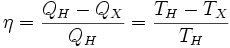 В3. Вспомним формулу Карно:  Какой цифрой в процентах принципиально не может быть дан ответ при решении задачи с входящими в нее данными величинами? В4.  Сколько человек может одновременно управлять велосипедом при поездке на нем по загородной дороге?                           В5. Сколько колес в автомобиле-внедорожнике не вращается при резком правом повороте?С1. Свой первый день рождения мальчик отпраздновал, когда ему было 8 лет. Как такое могло случиться?
С2. Что произойдет, если мы  1 января пополуночи перелетим из Чукотки на Аляску? С3. В басне И. А. Крылова «Лебедь, щука и рак» говорится:Когда в товарищах согласья нет,      На лад их дело не пойдет,И выйдет из него не дело, только мука.                                     ***      Однажды Лебедь, Рак, да Щука      Везти с поклажей воз взялись,   И вместе трое все в него впряглись;Из кожи лезут вон, а возу все нет ходу!Поклажа бы для них казалась и легка:      Да Лебедь рвется в облака,Рак пятится назад, а Щука тянет в воду.Кто виноват из них, кто прав,- судить не нам;      Да только воз и ныне там.В чем неправ великий баснописец?